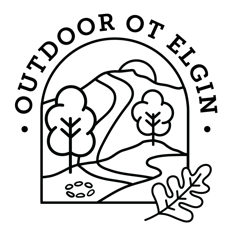 Outdoor Occupational Therapy Elgin is currently hiring an Occupational Therapist for a contract position to run group programming.Job Type: Permanent Contract Position Job DescriptionYou will provide occupational therapy services in a private practice model to a paediatric population with a focus on sensory, motor, attentional, social emotional and functional challengesYou will providing observational assessment both in a standardized and non-standardized fashion within a nature-based settingYou will manage a caseload independently and be a leaderYou will design and run outdoor occupational therapy group programming for small groups of children (about 5-8 children) between the ages of 4-12You will liaise with families and children to meet goals relating to social skills, motor skills, emotional regulation, sensory integration and cognitive skillsYou will document using Jane EMR system meeting COTO group documentation standards You will maintain professional and technical knowledge by attending training and establishing personal goal plans You will work outdoors in all weather conditionsYou will be able to manage challenging behaviours in children About Us: At Outdoor OT Elgin, we believe that OTs need to return to our roots. OT is meant to use meaningful activity (aka occupation) to promote health and wellness; for children, this means play! We believe that children grow and learn best through outdoor play and the evidence supports this. We embrace outdoor play as our treatment modality so that therapy is both fun and effective.BenefitsCompetitive compensation and flexible schedulingAccess to EMR systemGenuinely helping children and being part of a powerful mission to return children to outdoor play, providing OT services to children in a way that stays true to our profession and its values.Working outdoors in nature contributing to your own physical and mental wellnessQualificationsMaster's or Bachelor's Degree in Occupational TherapyA member in good standing with the College of Occupational Therapists of Ontario. Registered with the Canadian Association of Occupational Therapists or the Ontario Society of Occupational Therapists with proof of professional liability insurance.CPR level C and Police Check with Vulnerable Sector Screening required5+ years of experience providing occupational therapy services to children. Experience working with children with mild to moderate disability; common conditions include autism, anxiety, ADHD, sensory processing disorder, and coordination difficulties. Have an understanding of the therapeutic value of play and an interest in providing OT services 'outside the box'; candidate must possess strong clinical reasoning skills and independence as a therapist.Experience with program development and deliveryAfter school and weekend availability (flexible on days and times)Have an interest in ongoing learning and be an innovatorStrong written and verbal communication skillsHave the ability to navigate uneven terrain, steep inclines and long hikes with backpacks of suppliesHave a neurodiversity affirming practice and understanding of the philosophy and its application with a neurodivergent population DetailsPart-time contract position Expected start date of April 2023Schedule: flexible to meet your needs and our clients' needs. After school and weekend availability a requirement. No on-site office space, some work will need to be done from your own off-site space.Email resume and cover letter to jade@outdoorotelgin.ca to apply. 